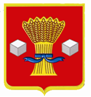 АдминистрацияСветлоярского муниципального района Волгоградской областиПОСТАНОВЛЕНИЕОт 31.01.2018                     №  136Об утверждении ведомственнойцелевой программы «Организация деятельности муниципальногобюджетного учреждения «Управление благоустройства на 2017-2019 годы»В целях реализации программно-целевого метода планирования, руководствуясь статьей 179.3 Бюджетного кодекса РФ и Уставом Светлоярского муниципального района Волгоградской области, Уставом Светлоярского  городского поселения Светлоярского муниципального района Волгоградской области,п о с т а н о в л я ю:1.Утвердить ведомственную целевую программу «Организация деятельности муниципального бюджетного учреждения «Управление благоустройства» на 2017-2019 годы» (приложение).2. Отделу по муниципальной службе, общим  и  кадровым  вопросам администрации Светлоярского муниципального района Волгоградской области (Иванова Н.В.) разместить настоящее постановление на официальном сайте администрации Светлоярского муниципального района в сети Интернет.3. Настоящее постановление вступает в силу с момента его подписания и распространяет свое действие на правоотношения, возникшие с 01 января 2017 года.4. Контроль над исполнением настоящего постановления возложить на заместителя главы Светлоярского муниципального района Волгоградской области А.М. Горбунова.Глава муниципального района		                                             Т.В. РаспутинаИсп. А.В. ЧаусоваУтверждено постановлением администрации Светлоярского муниципального районаОт 31.01.2018.  № 136Ведомственная  целевая программа«Организация деятельности муниципального бюджетного учреждения «Управление благоустройства» на 2017- 2019 годы»р.п. Светлый ЯрПАСПОРТ ПРОГРАММЫ1. Характеристика проблемыДля осуществления текущей деятельности бюджетного учреждения Светлоярского городского поселения Светлоярского муниципального района Волгоградской области необходимо организовать качественную услугу по организации эксплуатации внутренних электрических, инженерных сетей здания и помещений муниципального учреждения Светлоярского городского поселения, а также его обеспечение коммунальными услугами.Разработка ведомственной целевой программы «Организация деятельности муниципального бюджетного учреждения «Управление благоустройства» на 2017-2019 годы»  (далее - Программа) обусловлена потребностью обеспечения всеми видами коммунальных услуг зданий и сооружений находящихся в ведении Учреждения, а также создание оптимальных условий для их содержания и обустройства прилегающих к ним территорий.Для выполнения своих полномочий необходимо организационное, материально-техническое, информационное, финансовое обеспечение МБУ «Управление благоустройства».Реализация Программы в 2017-2019 годах позволит осуществить качественное предоставление услуги по организации эксплуатации внутренних электрических, инженерных сетей, зданий и помещений муниципального учреждения Светлоярского городского поселения.2. Основные цели и задачи ПрограммыОсновной целью Программы являются:Создание оптимальных условий для содержания зданий и сооружений, находящихся в ведении Учреждения в работоспособном состоянии.         Для ее достижения необходимо решение основной задачи Программы: - решение управленческих и производственных задач в области материально-технического, организационного обеспечения, хозяйственного и транспортного обслуживания муниципального учреждения, собственником  которых является Светлоярское городское поселение.3. Описание ожидаемых результатов реализации Программы	4. Перечень и описание программных мероприятий	5. Срок реализации ПрограммыПрограмма разработана на период 2017-2019 годов, в один этап.6. Система управления реализацией ПрограммыРеализация Программы осуществляется в соответствии с действующими Федеральными законами, законами Волгоградской области, муниципальными правовыми актами Светлоярского городского поселения, определяющими механизм реализации ведомственной целевой Программы. Система управления Программой направлена на достижение поставленных Программой целей, задач и эффективности от проведения мероприятия, а также получение долгосрочных устойчивых результатов. Ответственность за реализацию и конечные результаты Программы, рациональное использование выделяемых на её выполнение финансовых средств, за достижение утверждённых значений целевых показателей (индикаторов) несет МБУ «Управление благоустройства».Общее руководство и контроль, за ходом реализации исполнения программных мероприятий осуществляет директор МБУ «Управление благоустройства». В его обязанности входит:- координация деятельности по реализации мероприятий Программы;-рассмотрение материалов о ходе реализации Программы и по мере необходимости уточнение мероприятий, предусмотренных Программой, объёмов финансирования;-несёт ответственность за своевременную и полную реализацию программных мероприятий..7. Обоснование потребностей в необходимых ресурсах Источниками финансирования Программы являются средства бюджета Светлоярского городского поселения Светлоярского муниципального района Волгоградской области. Объемы финансирования Программы уточняются и устанавливаются ежегодно при формировании бюджета Светлоярского городского поселения на соответствующий финансовый год с учетом возможностей бюджета.Расчет объема ресурсов осуществляется путем оценки объема финансирования по каждому мероприятию, исходя из необходимого достижения целевых показателей по укрупненной структуре затрат, учитывающей все необходимые расходы. Общий объем финансирования Программы на 2017-2019 годы составляет 8 543,5 тыс. рублей.8. Эффективность реализации ПрограммыЭффективность реализации ведомственной целевой программы «Организация деятельности муниципального бюджетного учреждения «Управление благоустройства» на 2017-2019 годы» выражается в эффективном и бесперебойном функционировании муниципального бюджетного учреждения «Управление благоустройства», а именно:- эксплуатация внутренних электрических, инженерных сетей, зданий и помещений муниципального учреждения Светлоярского городского поселения на 100%;- площадь обслуживания зданий и сооружений находящихся в ведении Учреждения  - 470,9 кв.м.- количество обслуживаемых единиц техники – 12 шт.9. Социальные, экономические последствия, общая оценка вклада, рисков реализации ПрограммыСоциально-экономический эффект реализации Программы выражается в повышении качества предоставляемых услуг Муниципальным бюджетным учреждением «Управление благоустройства».При реализации Программы могут возникнуть риски, связанные с изменениями законодательства РФ и Волгоградской области, приоритетов государственной политики РФ, принципов регулирования межбюджетных отношений в части финансирования бюджетных целевых программ. В целях минимизации рисков в процессе реализации Программы необходимо обеспечить:- осуществление эффективного управления;- мониторинг выполнения Программы, регулярный анализ реализации мероприятий Программы;- перераспределение объемов финансирования в зависимости от динамики и темпов достижения поставленной цели, изменений во внешней среде..Лист согласованияНазвание документа:Постановление об утверждении ведомственной целевой программы «Организация деятельности муниципального бюджетного учреждения «Управление благоустройства» на 2017-2019 годы».На согласование внесен:____________2017г.Замечания устранены: полностью// частично// не устранены.		_______________Исп. А. В. ЧаусоваНаименование главного распорядителя средств районного бюджетаАдминистрация Светлоярского муниципального района Волгоградской области Наименование ПрограммыВедомственная целевая программа «Организация деятельности муниципального бюджетного учреждения «Управление благоустройства» на 2017-2019 годы» (далее – Программа)Цели и задачи ПрограммыЦель Программы:- Создание оптимальных условий для содержания зданий и сооружений, находящихся в ведении Учреждения в работоспособном состоянии. Задачи Программы:-  решение управленческих и производственных задач в области материально-технического, организационного обеспечения, хозяйственного и транспортного обслуживания муниципального учреждения, собственником  которых является Светлоярское городское поселениеЦелевые индикаторы и показателиЦелевые индикаторы:- эксплуатация внутренних электрических, инженерных сетей, зданий и помещений муниципального учреждения Светлоярского городского поселения на 100%;- площадь обслуживания зданий и сооружений находящихся в ведении Учреждения  - 470,9 кв.м.- количество обслуживаемых единиц техники – 12 шт.Характеристика программных мероприятийОрганизация эксплуатации внутренних электрических, инженерных сетей, организация мероприятий по обеспечению коммунальными услугами зданий и помещений, находящихся в ведении УчрежденияСроки  реализации  программы2017 – 2019 годы Объемы и источники финансирования программыФинансирование Программы планируется осуществлять за счет средств бюджета Светлоярского городского поселения.Общий объем финансирования Программы– 8 543,5 тыс. руб.- в 2017 году – 2 132,5 тыс. руб;- в 2018 году – 3 205,5 тыс. руб;- в 2019 году – 3 205,5 тыс. руб;Ожидаемые конечные результаты реализации Программы и показатели социально-экономической эффективности- эксплуатация внутренних электрических, инженерных сетей, зданий и помещений муниципального учреждения Светлоярского городского поселения на 100%;- площадь обслуживания зданий и сооружений находящихся в ведении Учреждения  - 470,9 кв.м.- поддержание в исправном состоянии 12 шт. единиц техники.Показатели  результативности деятельностиПоказатели  результативности деятельностиПоказатели  результативности деятельностиПоказатели  результативности деятельностиПоказатели  результативности деятельностиНаименование индикатораЕд-ца измеренияЗначение индикатораЗначение индикатораЗначение индикатораНаименование индикатораЕд-ца измерения201720182019Эксплуатация внутренних электрических, инженерных сетей, зданий и помещений муниципального учреждения Светлоярского городского поселения на 100%;%100100100Площадь обслуживания зданий и сооружений находящихся в ведении Учреждения  кв.м470,9470,9470,9Количество обслуживаемых единиц техникиед.121212№ п/пНаименование мероприятийОбъем финансирования тыс. руб.В том числе по годам, тыс. руб.В том числе по годам, тыс. руб.В том числе по годам, тыс. руб.Источники финансирования№ п/пНаименование мероприятийОбъем финансирования тыс. руб.2017 г., тыс. руб.2018 г.,тыс. руб.2019 г.,тыс. руб.Источники финансирования1.Организация эксплуатации внутренних электрических, инженерных сетей, организация мероприятий по обеспечению коммунальными услугами зданий и помещений, находящихся в ведении Учреждения8 543,52 132,53 205,53 205,5Бюджет Светлоярского городского поселения ИТОГО8 543,52 132,53 205,53 205,5По годам реализации, тыс. руб.По годам реализации, тыс. руб.По годам реализации, тыс. руб.По годам реализации, тыс. руб.Источники финансирования2017 г.2018 г.2019 г.бюджет Светлоярского городского поселения2 132,53 205,53 205,5№ФИОЗамечанияДата внесения замечанийЦифровая подписьОтметка об исправлении замечаний (записывается о руки)1Евдокимова Л.А.2Горбунов А.М.3Кушенко И.А.4Красовская Т.А.5Селезнева Л.В.6Шершнева Л.Н.КомуКоличество экземпляровПодписьДатаОбщий отдел1МБУ «Управление благоустройства»1Отдел экономики, развития предпринимательства и защиты прав потребителей1Отдел ОБФП1